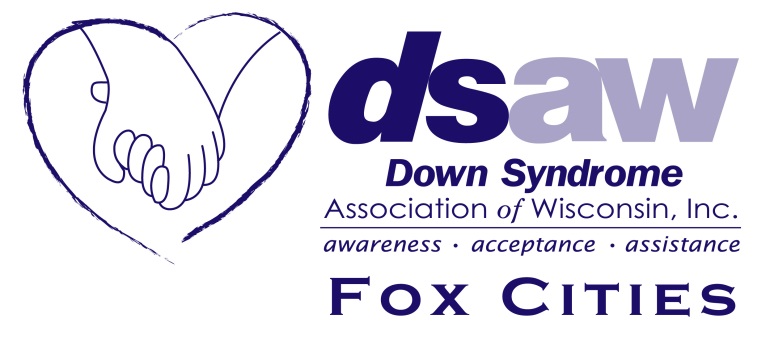 DSAW Fox Cities Adoption Grant ApplicationAn adoption grant is available up to the amount of $2000 for qualifying families.Rules for DSAWThe DSAW Board at the state level must vote to approve the expense2/3 Board approval required to award scholarshipThe DSAW Fox Cities Board must vote on complete applicationsAwards are made at the sole discretion of the DSAW BoardsIndividuals may apply once per adoptionFamilies may request one grant per year, per familyAwards are made until the dollars budgeted are exhaustedRequirements for ApplicantMust live in the 3 county area that DSAW-Fox Cities serves (Outagamie, Winnebago, Calumet)Must join DSAW-Fox Cities as a supported familyThe adopted child must have Down syndrome Available for domestic or international adoptionsGrant funds payable upon successful completion of court for the adoptionCompleted application should be sent to:Down Syndrome Association of Wisconsin211 E Franklin StAppleton, WI  54911Or submitted electronically to: info@dsaw.org   with “Adoption Grant” in the subject lineThe review period for applications is typically 100 days.DSAW Fox Cities Adoption Grant ApplicationTo complete application, please enclose:This completed DSAW-Fox Cities adoption applicationProof of finalized adoption (court decree, new birth certificate, etc)Medical records or other information confirming diagnosis of Down syndromeProof of adoption related expense in the amount of the grant or greater Agency or attorney fees Travel expenses (airplane, hotel)USCIS feesPaper filing fees (court, apostille)DSAW POST-SECONDARY EDUCATION SCHOLARSHIP APPLICATIONDate _______________Applicants Names __________________________________________________ Address  _________________________________________ _________________________________________County  _______________________________Phone ________________      E-mail Address _______________________________Where are you adopting from? __________________________________________Birthdate of Child: ___________________   Child’s Name:  ___________________________________Date of court for adoption:  ________________Are you an existing DSAW-Fox Cities supported family? ___________